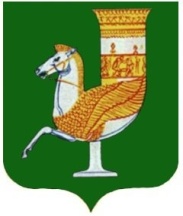 П О С Т А Н О В Л Е Н И ЕАДМИНИСТРАЦИИ   МУНИЦИПАЛЬНОГО  ОБРАЗОВАНИЯ«САДОВСКОЕ СЕЛЬСКОЕ ПОСЕЛЕНИЕ»От _22.11.2021г.  № 59с. СадовоеОб утверждении муниципальной программы «Профилактика терроризма и экстремизма, минимизации и (или) ликвидации последствий терроризма и экстремизма на территории муниципального образования «Садовское сельское поселение» на 2022-2024 годы» В соответствии со статьей 179.3 Бюджетного кодекса Российской  Федерации, Федеральным законом от 25.08.2002г. № 114-ФЗ «О противодействии экстремистской деятельности», Федеральным законом от 06.03.2006г. № 35-ФЗ «О противодействии терроризму», руководствуясь  Федеральным законом от 06.10.2003г. № 131-ФЗ «Об общих принципах организации органов местного самоуправления в Российской Федерации», Уставом муниципального образования «Садовское сельское поселение»ПОСТАНОВЛЯЮ:1. Утвердить муниципальную программу «Профилактика терроризма и экстремизма, минимизации и (или) ликвидации последствий терроризма и экстремизма на территории муниципального образования «Садовское сельское поселение» на 2022-2024 годы» (Приложение – 1). 2. Установить, что в ходе реализации муниципальной программы «Профилактика терроризма и экстремизма, минимизации и (или) ликвидации последствий терроризма и экстремизма на территории муниципального образования «Садовское сельское поселение» на 2022-2024 годы» ежегодной корректировке подлежат мероприятия и объемы их финансирования с учетом возможностей средств бюджета муниципального образования «Садовское сельское поселение». 3. Обнародовать настоящее постановление в соответствии с Уставом муниципального образования «Садовское сельское поселение». 4. Контроль исполнения данного постановления оставляю за собой.5. Настоящее постановление вступает в силу со дня его обнародования.Глава МО «Садовское сельское поселение»                                                                          С.Н.Камышан             М.П.Приложение - 1к постановлению администрации            МО «Садовское сельское поселение» от 22.11.2021 г. № 59ПАСПОРТмуниципальной программы «Профилактика терроризма и экстремизма, минимизации и (или) ликвидации последствий терроризма и экстремизма на территории муниципального образования  «Садовское сельское поселение» на 2022 -2024 годы»Раздел 1.Содержание проблемы и обоснование необходимости её решения программными методамиПрограмма мероприятий по профилактике терроризма и экстремизма, а также минимизации и (или) ликвидации последствий проявлений терроризма и экстремизма на территории муниципального образования «Садовское сельское поселение» является важнейшим направлением реализации принципов целенаправленной, последовательной работы по объединению общественно-политических сил, национально-культурных, культурных и религиозных организаций и безопасности граждан.Формирование установок толерантного сознания и поведения, веротерпимости и миролюбия, профилактика различных видов экстремизма имеет в настоящее время особую актуальность, обусловленную сохраняющейся социальной напряженностью в обществе, продолжающимися межэтническими и межконфессиональными конфликтами, ростом национального экстремизма, являющихся прямой угрозой безопасности не только региона, но и страны в целом. Наиболее все это проявилось на Северном Кавказе в виде вспышек ксенофобии, фашизма, фанатизма и фундаментализма. Эти явления в крайних формах своего проявления находят выражение в терроризме, который в свою очередь усиливает разрушительные процессы в обществе. Усиление миграционных потоков остро ставит проблему адаптации молодежи к новым для них социальным условиям, а также создает проблемы для адаптации принимающего населения к быстрорастущим диаспорам и землячествам, которые меняют демографическую ситуацию нашего поселения.Наиболее экстремистки рискогенной группой выступает молодежь, это вызвано как социально-экономическими факторами. Особую настороженность вызывает снижение общеобразовательного и общекультурного уровня молодых людей, чем пользуются экстремистки настроенные радикальные политические и религиозные силы. Таким образом, экстремизм, терроризм и преступность представляют реальную угрозу общественной безопасности, подрывают авторитет органов местного самоуправления и оказывают негативное влияние на все сферы общественной жизни. Их проявления вызывают социальную напряженность, влекут затраты населения, организаций и предприятий на ликвидацию прямого и косвенного ущерба от преступных деяний. 	Системный подход к мерам, направленным на предупреждение, выявление, устранение причин и условий, способствующих экстремизму, терроризму, совершению правонарушений, является одним из важнейших условий улучшения социально-экономической ситуации в муниципальном образовании «Садовское сельское поселение».	Для реализации такого подхода необходима муниципальная программа по профилактике терроризма, экстремизма и созданию условий для деятельности добровольных формирований населения по охране общественного порядка, предусматривающая максимальное использование потенциала местного самоуправления и других субъектов в сфере профилактики правонарушений.	Программа является документом, открытым для внесения изменений и дополнениями.Раздел 2.Цели и задачи Программы	Главная цель Программы - организация антитеррористической деятельности, противодействие возможным фактам проявления терроризма и экстремизма, укрепление доверия населения к работе органов государственной власти и органов местного самоуправления, администрации муниципального образования «Садовское сельское поселение», правоохранительным органам, формирование толерантной среды на основе ценностей многонационального российского общества, общероссийской гражданской идентичности и культурного самосознания, принципов соблюдения прав и свобод человека.	Основными задачами реализации Программы являются:• уяснение содержания террористической деятельности, а также причин и условий, способствующих возникновению и распространению терроризма (ее субъектов, целей, задач, средств, типологии современного терроризма, его причин, социальной базы, специфики и форм подготовки и проведения террористических актов);• нормативно-правовое обеспечение антитеррористических действий;• анализ и учет опыта борьбы с терроризмом;• преимущество превентивных мероприятий, позволяющих осуществлять выявление намерений проведения террористических действий на стадии их реализации, обеспечение правомочий и ресурсов;• централизация руководства всеми антитеррористическими действиями, обеспечение согласованности усилий силовых ведомств и органов власти всех уровней на основе четкого размежевания компетентности органов федерального, регионального и местного уровней;• всестороннее обеспечение осуществляемых специальных и идеологических мероприятий;• воспитательно-идеологическое дифференцированное воздействие на население, террористов, субъектов их поддержки и противников, всестороннее информационно-психологическое обеспечение антитеррористической деятельности;• неуклонное обеспечение неотвратимости наказания за террористические преступления в соответствии с законом;• утверждение основ гражданской идентичности, как начала, объединяющего всех жителей муниципального образования «Садовское сельское поселение»;• воспитание культуры толерантности и межнационального согласия;• достижение необходимого уровня правовой культуры граждан как основы толерантного сознания и поведения;• формирование в молодежной среде мировоззрения и духовно-нравственной атмосферы культурного взаимоуважения, основанных на принципах уважения прав и свобод человека, стремления к межнациональному миру и согласию, готовности к диалогу;• общественное осуждение и пресечение на основе действующего законодательства любых проявлений дискриминации, насилия, расизма и экстремизма на национальной и конфессиональной почве.• разработка и реализация в муниципальных учреждений культуры и по работе с молодежью образовательных программ, направленных на формирование у подрастающего поколения позитивных установок на этническое многообразие;• разработка и реализация в учреждениях дошкольного, начального, среднего образования муниципального образования «Садовское сельское поселение» образовательных программ, направленных на формирование у подрастающего поколения позитивных установок на этническое многообразие.	Противодействие терроризму на территории муниципального образования «Садовское сельское поселение» осуществляется по следующим направлениям:• предупреждение (профилактика) терроризма;• минимизация и (или) ликвидация последствий проявлений терроризма.Предупреждение (профилактика) терроризма осуществляется по трем основным направлениям:• создание системы противодействия идеологии терроризма;• осуществление мер правового, организационного, оперативного, административного, режимного, военного и технического характера, направленных на обеспечение антитеррористической защищенности потенциальных объектов террористических посягательств;• усиление контроля за соблюдением административно-правовых режимов.Особая роль в предупреждении (профилактике) терроризма принадлежит эффективной реализации административно-правовых мер, предусмотренных законодательством Российской Федерации.Предупреждение (профилактика) терроризма предполагает решение следующих задач:а) разработка мер и осуществление мероприятий по устранению причин и условий, способствующих возникновению и распространению терроризма;б) противодействие распространению идеологии терроризма путем обеспечения защиты единого информационного пространства Российской Федерации; совершенствование системы информационного противодействия терроризму;в) улучшение социально-экономической, общественно-политической и правовой ситуации на территории;г) прогнозирование, выявление и устранение террористических угроз, информирование о них органов государственной власти, органов местного самоуправления и общественности;д) использование законодательно разрешенных методов воздействия на поведение отдельных лиц (групп лиц), склонных к действиям террористического характера;е) разработка мер и осуществление профилактических мероприятий по противодействию терроризму на территории муниципального образования «Садовское сельское поселение»;ж) определение прав, обязанностей и ответственности руководителей органов местного самоуправления, а также хозяйствующих субъектов при организации мероприятий по антитеррористической защищенности подведомственных им объектов;з) разработка и введение в действие типовых требований по обеспечению защищенности от террористических угроз критически важных объектов инфраструктуры и жизнеобеспечения, а также мест массового пребывания людей;и) совершенствование нормативно-правовой базы, регулирующей вопросы возмещения вреда, причиненного жизни, здоровью и имуществу лиц, участвующих в борьбе с терроризмом, а также лиц, пострадавших в результате террористического акта.Раздел 3Основные мероприятия ПрограммыВ рамках решения поставленных Программой задач предусматривается реализация следующих основных мероприятий:- меры информационно-пропагандистского обеспечения профилактики терроризма и экстремизма;- организационные меры профилактики терроризма и экстремизма.Раздел 4Механизм реализации программы, включая организацию управления программой и контроль за ходом её реализации.	Общее управление реализацией программы и координацию деятельности исполнителей осуществляет антитеррористическая комиссия муниципального образования муниципального образования «Садовское сельское поселение». Комиссия вносит в установленном порядке предложения по уточнению мероприятий программы с учетом складывающейся социально-экономической ситуации в соответствии с Порядком разработки, формирования и реализации долгосрочных муниципальных целевых программ.	С учетом выделяемых на реализацию программы финансовых средств ежегодно уточняют целевые показатели и затраты по программным мероприятиям, механизм реализации программы, состав исполнителей в установленном порядке.	Исполнители программных мероприятий осуществляют текущее управление реализацией программных мероприятий.	Реализация программы осуществляется на основе условий, порядка и правил, утвержденных федеральными, областными и муниципальными нормативными правовыми актами.	Администрация муниципального образования «Садовское сельское поселение» с учетом выделяемых на реализацию программы финансовых средств ежегодно уточняет целевые показатели и затраты по программным мероприятиям, механизм реализации программы, состав исполнителей в докладах о результатах и основных направлениях деятельности главных распорядителей средств местного бюджета в установленном порядке.	Отчеты о ходе работ по целевой программе по результатам за год и за весь период действия программы подлежат утверждению постановлением администрации  Скребловского сельского поселения.	Контроль за реализацией программы осуществляет администрация муниципального образования «Садовское сельское поселение».Раздел 5Ресурсное обеспечение Объем финансирования Программы на проведение мероприятий за счет средств местного бюджета муниципального образования «Садовское сельское поселение» составляет 1,5 тыс. рублей, в том числе:2022 год – 0,5 тыс. руб.2023 год – 0,5 тыс. руб. 2024 год – 0,5 тыс. руб.Объемы финансирования подпрограммы на очередной финансовый год за счет средств местного бюджета муниципального образования «Садовское сельское поселение»  определяются Решением о бюджете муниципального образования «Садовское сельское поселение»  на очередной финансовый год и устанавливаются не ниже финансирования предыдущего года с учетом коэффициентов инфляции и роста объемов производства. Объемы финансирования для проведения разовых и однократных мероприятий уточняются при формировании проекта бюджета на очередной финансовый год. Настоящий Порядок регламентирует предоставление средств местного бюджета муниципального образования «Садовское сельское поселение» на реализацию мероприятий подпрограммы. Дополнительными источниками финансирования мероприятий подпрограммы  могут быть средства федерального и областного бюджетов, средства частных инвесторов и иные привлеченные средства. Раздел 6Ожидаемые конечные результаты Реализация Подпрограммы предполагает достижение следующих результатов:1. Обеспечение условий для успешной социокультурной адаптации молодежи. 2. Противодействия проникновению в общественное сознание идей религиозного фундаментализма, экстремизма и нетерпимости. 3. Совершенствование форм и методов работы органа местного самоуправления по профилактике проявлений ксенофобии, национальной и расовой  нетерпимости, противодействию этнической  дискриминации. 4. Создание эффективной системы правовых, организационных и идеологических механизмов противодействия экстремизму, этнической и  религиозной нетерпимости.Раздел 7Кадровая политика противодействия терроризму	Кадровое обеспечение противодействия терроризму осуществляется по следующим основным направлениям:а) подготовка и переподготовка сотрудников, участвующих в противодействии терроризму;б) антитеррористическая подготовка сотрудников органов местного самоуправления, участвующих в рамках своих полномочий в противодействии терроризму;в) подготовка специалистов в специфических областях противодействия терроризму (противодействие идеологии терроризма, ядерному, химическому, биологическому терроризму, кибертерроризму и другим его видам).Раздел  8Основные понятия1. Экстремистская деятельность (экстремизм):насильственное изменение основ конституционного строя и нарушение целостности Российской Федерации;публичное оправдание терроризма и иная террористическая деятельность;возбуждение социальной, расовой, национальной или религиозной розни;пропаганда исключительности, превосходства либо неполноценности человека по признаку его социальной, расовой, национальной, религиозной или языковой принадлежности или отношения к религии;нарушение прав, свобод и законных интересов человека и гражданина в зависимости от его социальной, расовой, национальной, религиозной или языковой принадлежности или отношения к религии;воспрепятствование осуществлению гражданами их избирательных прав и права на участие в референдуме или нарушение тайны голосования, соединенные с насилием либо угрозой его применения;воспрепятствование законной деятельности государственных органов, органов местного самоуправления, избирательных комиссий, общественных и религиозных объединений или иных организаций, соединенное с насилием либо угрозой его применения;совершение преступлений по мотивам, указанным в пункте "е" части первой статьи 63 Уголовного кодекса Российской Федерации;пропаганда и публичное демонстрирование нацистской атрибутики или символики либо атрибутики или символики, сходных с нацистской атрибутикой или символикой до степени смешения;публичные призывы к осуществлению указанных деяний либо массовое распространение заведомо экстремистских материалов, а равно их изготовление или хранение в целях массового распространения;публичное заведомо ложное обвинение лица, замещающего государственную должность Российской Федерации или государственную должность субъекта Российской Федерации, в совершении им в период исполнения своих должностных обязанностей деяний, указанных в настоящей статье и являющихся преступлением;организация и подготовка указанных деяний, а также подстрекательство к их осуществлению;финансирование указанных деяний либо иное содействие в их организации, подготовке и осуществлении, в том числе путем предоставления учебной, полиграфической и материально-технической базы, телефонной и иных видов связи или оказания информационных услуг.2. Экстремистская организация - общественное или религиозное объединение либо иная организация, в отношении которых по основаниям, предусмотренным Федеральным законом от 25 июля 2002 года №114-ФЗ «О противодействии экстремистской деятельности», судом принято вступившее в законную силу решение о ликвидации или запрете деятельности в связи с осуществлением экстремистской деятельности.3. Экстремистские материалы - предназначенные для обнародования документы либо информация на иных носителях, призывающие к осуществлению экстремистской деятельности либо обосновывающие или оправдывающие необходимость осуществления такой деятельности, в том числе труды руководителей национал-социалистской рабочей партии Германии, фашистской партии Италии, публикации, обосновывающие или оправдывающие национальное и (или) расовое превосходство либо оправдывающие практику совершения военных или иных преступлений, направленных на полное или частичное уничтожение какой-либо этнической, социальной, расовой, национальной или религиозной группы.4. Основные направления противодействия экстремистской деятельности.Противодействие экстремистской деятельности осуществляется по следующим основным направлениям:- принятие профилактических мер, направленных на предупреждение экстремистской деятельности, в том числе на выявление и последующее устранение причин и условий, способствующих осуществлению экстремистской деятельности;- выявление, предупреждение и пресечение экстремистской деятельности общественных и религиозных объединений, иных организаций, физических лиц.5. Субъекты противодействия экстремистской деятельности.Федеральные органы государственной власти, органы государственной власти субъектов Российской Федерации, органы местного самоуправления участвуют в противодействии экстремистской деятельности в пределах своей компетенции.6. Профилактика экстремистской деятельности.В целях противодействия экстремистской деятельности федеральные органы государственной власти, органы государственной власти субъектов Российской Федерации, органы местного самоуправления в пределах своей компетенции в приоритетном порядке осуществляют профилактические, в том числе воспитательные, пропагандистские, меры, направленные на предупреждение экстремистской деятельности.7. Толерантность (лат. tolerantia - терпение) - терпимость к чужому образу жизни, поведению, чужим обычаям, чувствам, верованиям, мнениям, идеям. Т. является одним из основополагающих демократических принципов, неразрывно связанным с концепциями плюрализма, социальной свободы и прав человека.8. Ксенофобия (греч. xenos - чужой + phobos - страх) - особенность менталитета общества, которая проявляется в негативном отношении к социальным общностям или отдельным людям, воспринимаемым в качестве чужих и поэтому эмоционально неприемлемых,враждебных.Приложение 2к муниципальной программеПрогнозные значения показателей (индикаторов) реализации муниципальной программы«Профилактика терроризма и экстремизма, минимизации и (или) ликвидации последствий терроризма и экстремизма на территории муниципального образования  «Садовское сельское поселение» на 2022 -2024 годы» Полное наименование Муниципальная программа «Профилактика терроризма и экстремизма, минимизации и (или) ликвидации последствий терроризма и экстремизма на территории МО «Садовское сельское поселение» на 2022-2024 годы» (далее – Программа)Ответственный исполнитель муниципальной программыАдминистрация муниципального образования «Садовское сельское поселение»Соисполнители муниципальной программыРуководители предприятий, учреждений, расположенных на территории муниципального образования «Садовское сельское поселение»Участники муниципальной программыАдминистрация муниципального образования «Садовское сельское поселение» руководители предприятий, учреждений, расположенных на территории муниципального образования «Садовское сельское поселение»Цели муниципальной программы- утверждение основ гражданской идентичности как начала объединяющего всех жителей муниципального образования «Садовское сельское поселение»;- противодействие терроризму и экстремизму и защита жизни граждан, проживающих на территории муниципального образования «Садовское сельское поселение»  от террористических и экстремистских актов;- воспитание культуры толерантности и межнационального согласия;- достижение необходимого уровня правовой культуры граждан как основы толерантного сознания и поведения.Задачи муниципальной программы1. Уменьшение проявлений экстремизма и негативного отношения к лицам других национальностей и религиозных конфессий.2. Формирование у населения внутренней потребности в толерантном поведении к людям других национальностей и религиозных конфессий на основе ценностей многонационального российского общества, культурного самосознания, принципов соблюдения прав и свобод человека.3. Формирование толерантности и межэтнической культуры в молодежной среде, профилактика агрессивного поведения.4. Информирование населения муниципального образования «Садовское сельское поселение»  по вопросам противодействия терроризму и экстремизму.5. Содействие с правоохранительным органам в выявлении правонарушений и преступлений данной категории, а также ликвидации их последствий.6. Пропаганда толерантного поведения к людям других национальностей и религиозных конфессий.7. Организация воспитательной работы среди детей и молодежи, направленная на устранение причин и условий, способствующих совершению действий экстремистского характера.8. Недопущение наличия свастики и иных элементов экстремистской направленности в населенных пунктах поселения.Этапы и сроки реализации муниципальной программы2022-2024 годыОбъема бюджетных ассигнований муниципальной программыОбщий объем финансирования программы за счет средств местного бюджета муниципального образования «Садовское сельское поселение» за период реализации составит 1,5 тыс. рублей:2022 г. – 0,5 тыс. рублей;2023 г. – 0,5 тыс. рублей;2024 г. – 0,5 тыс. рублей.Дополнительными источниками финансирования могут быть средства федерального и республиканского бюджетов, средства частных инвесторов и иные привлеченные средства.Ожидаемые результаты реализации муниципальной программы1. Обеспечение условий для успешной социокультурной адаптации молодежи. 2. Противодействия проникновению в общественное сознание идей религиозного фундаментализма, экстремизма и нетерпимости. 3. Совершенствование форм и методов работы органа местного самоуправления по профилактике проявлений ксенофобии, национальной и расовой  нетерпимости, противодействию этнической  дискриминации. 4. Создание эффективной системы правовых, организационных и идеологических механизмов противодействия экстремизму, этнической и  религиозной нетерпимости.Приложение 1Приложение 1Приложение 1Приложение 1Приложение 1Приложение 1Приложение 1Приложение 1Приложение 1к муниципальной программек муниципальной программек муниципальной программек муниципальной программек муниципальной программек муниципальной программек муниципальной программек муниципальной программек муниципальной программеПлан мероприятий муниципальной программыПлан мероприятий муниципальной программыПлан мероприятий муниципальной программыПлан мероприятий муниципальной программыПлан мероприятий муниципальной программыПлан мероприятий муниципальной программыПлан мероприятий муниципальной программыПлан мероприятий муниципальной программыПлан мероприятий муниципальной программы «Профилактика терроризма и экстремизма, минимизации и (или) ликвидации последствий терроризма и экстремизма на территории муниципального образования  «Садовское сельское поселение» на 2022 -2024 годы» «Профилактика терроризма и экстремизма, минимизации и (или) ликвидации последствий терроризма и экстремизма на территории муниципального образования  «Садовское сельское поселение» на 2022 -2024 годы» «Профилактика терроризма и экстремизма, минимизации и (или) ликвидации последствий терроризма и экстремизма на территории муниципального образования  «Садовское сельское поселение» на 2022 -2024 годы» «Профилактика терроризма и экстремизма, минимизации и (или) ликвидации последствий терроризма и экстремизма на территории муниципального образования  «Садовское сельское поселение» на 2022 -2024 годы» «Профилактика терроризма и экстремизма, минимизации и (или) ликвидации последствий терроризма и экстремизма на территории муниципального образования  «Садовское сельское поселение» на 2022 -2024 годы» «Профилактика терроризма и экстремизма, минимизации и (или) ликвидации последствий терроризма и экстремизма на территории муниципального образования  «Садовское сельское поселение» на 2022 -2024 годы» «Профилактика терроризма и экстремизма, минимизации и (или) ликвидации последствий терроризма и экстремизма на территории муниципального образования  «Садовское сельское поселение» на 2022 -2024 годы» «Профилактика терроризма и экстремизма, минимизации и (или) ликвидации последствий терроризма и экстремизма на территории муниципального образования  «Садовское сельское поселение» на 2022 -2024 годы» «Профилактика терроризма и экстремизма, минимизации и (или) ликвидации последствий терроризма и экстремизма на территории муниципального образования  «Садовское сельское поселение» на 2022 -2024 годы»Наименование объекта, мероприятияСрок финансированияПланируемые объемы финансирования (тыс. рублей в действующих ценах года реализации мероприятия)Планируемые объемы финансирования (тыс. рублей в действующих ценах года реализации мероприятия)Планируемые объемы финансирования (тыс. рублей в действующих ценах года реализации мероприятия)Планируемые объемы финансирования (тыс. рублей в действующих ценах года реализации мероприятия)Индикаторы реализации (целевые задания)Главный распорядитель бюджетных средствРаспорядитель (получатель) бюджетных средств Исполнители мероприятийНаименование объекта, мероприятияСрок финансированиявсегов том числев том числев том числеИндикаторы реализации (целевые задания)Главный распорядитель бюджетных средствРаспорядитель (получатель) бюджетных средств Исполнители мероприятийНаименование объекта, мероприятияСрок финансированиявсегоместный бюджетреспубликанский бюджетпрочие источникиИндикаторы реализации (целевые задания)Главный распорядитель бюджетных средствРаспорядитель (получатель) бюджетных средств Исполнители мероприятий123456789Основное мероприятие "Меры информационно-пропагандистского обеспечения профилактики терроризма и экстремизма"Основное мероприятие "Меры информационно-пропагандистского обеспечения профилактики терроризма и экстремизма"Основное мероприятие "Меры информационно-пропагандистского обеспечения профилактики терроризма и экстремизма"Основное мероприятие "Меры информационно-пропагандистского обеспечения профилактики терроризма и экстремизма"Основное мероприятие "Меры информационно-пропагандистского обеспечения профилактики терроризма и экстремизма"Основное мероприятие "Меры информационно-пропагандистского обеспечения профилактики терроризма и экстремизма"Основное мероприятие "Меры информационно-пропагандистского обеспечения профилактики терроризма и экстремизма"Основное мероприятие "Меры информационно-пропагандистского обеспечения профилактики терроризма и экстремизма"Основное мероприятие "Меры информационно-пропагандистского обеспечения профилактики терроризма и экстремизма"Проведение тематических мероприятий для детей и молодёжи 20220,00,0Администрация Садовского сельского поселенияРуководители предприятий, учрежденийПроведение тематических мероприятий для детей и молодёжи 20230,00,0Администрация Садовского сельского поселенияРуководители предприятий, учрежденийПроведение тематических мероприятий для детей и молодёжи 20240,00,0Администрация Садовского сельского поселенияРуководители предприятий, учрежденийРаспространение среди читателей библиотеки информационных материалов, содействующих повышению уровня  толерантного сознания молодежи20220,00,0Администрация Садовского сельского поселенияРуководители предприятий, учрежденийРаспространение среди читателей библиотеки информационных материалов, содействующих повышению уровня  толерантного сознания молодежи20230,00,0Администрация Садовского сельского поселенияРуководители предприятий, учрежденийРаспространение среди читателей библиотеки информационных материалов, содействующих повышению уровня  толерантного сознания молодежи20240,00,0Администрация Садовского сельского поселенияРуководители предприятий, учрежденийИнформирование населения по вопросам противодействия терроризму, предупреждению террористических актов, поведению в условиях возникновения ЧС через СМИ и на официальном сайте администрации в сети Интернет.      20220,00,0Администрация Садовского сельского поселения Администрация Садовского сельского поселенияИнформирование населения по вопросам противодействия терроризму, предупреждению террористических актов, поведению в условиях возникновения ЧС через СМИ и на официальном сайте администрации в сети Интернет.      20230,00,0Администрация Садовского сельского поселения Администрация Садовского сельского поселенияИнформирование населения по вопросам противодействия терроризму, предупреждению террористических актов, поведению в условиях возникновения ЧС через СМИ и на официальном сайте администрации в сети Интернет.      20240,00,0Администрация Садовского сельского поселения Администрация Садовского сельского поселенияПриобретение и размещение плакатов, брошюр, листовок  по профилактике экстремизма и терроризма на территории поселения20220,50,5Администрация Садовского сельского поселенияАдминистрация Садовского сельского поселенияПриобретение и размещение плакатов, брошюр, листовок  по профилактике экстремизма и терроризма на территории поселения20230,50,5Администрация Садовского сельского поселенияАдминистрация Садовского сельского поселенияПриобретение и размещение плакатов, брошюр, листовок  по профилактике экстремизма и терроризма на территории поселения20240,50,5Администрация Садовского сельского поселенияАдминистрация Садовского сельского поселенияОсновное мероприятие "Организационные меры профилактики терроризма и экстремизма"Основное мероприятие "Организационные меры профилактики терроризма и экстремизма"Основное мероприятие "Организационные меры профилактики терроризма и экстремизма"Основное мероприятие "Организационные меры профилактики терроризма и экстремизма"Основное мероприятие "Организационные меры профилактики терроризма и экстремизма"Основное мероприятие "Организационные меры профилактики терроризма и экстремизма"Основное мероприятие "Организационные меры профилактики терроризма и экстремизма"Основное мероприятие "Организационные меры профилактики терроризма и экстремизма"Основное мероприятие "Организационные меры профилактики терроризма и экстремизма"Организация взаимодействия с силовыми ведомствами района, соседними поселениями. Уточнение схем оповещения и связи по вопросам антитеррора.20220,00,0Администрация Садовского сельского поселенияГлава администрации Садовского сельского поселенияОрганизация взаимодействия с силовыми ведомствами района, соседними поселениями. Уточнение схем оповещения и связи по вопросам антитеррора.20230,00,0Администрация Садовского сельского поселенияГлава администрации Садовского сельского поселенияОрганизация взаимодействия с силовыми ведомствами района, соседними поселениями. Уточнение схем оповещения и связи по вопросам антитеррора.20240,00,0Администрация Садовского сельского поселенияГлава администрации Садовского сельского поселенияОрганизация осмотра административных зданий, производственных и складских помещений  учреждений, организаций, а также прилегающих к ним территорий, других мест скопления населения на предмет выявления подозрительных предметов20220,00,0Администрация Садовского сельского поселенияРуководители предприятий, учрежденийОрганизация осмотра административных зданий, производственных и складских помещений  учреждений, организаций, а также прилегающих к ним территорий, других мест скопления населения на предмет выявления подозрительных предметов20230,00,0Администрация Садовского сельского поселенияРуководители предприятий, учрежденийОрганизация осмотра административных зданий, производственных и складских помещений  учреждений, организаций, а также прилегающих к ним территорий, других мест скопления населения на предмет выявления подозрительных предметов20240,00,0Администрация Садовского сельского поселенияРуководители предприятий, учрежденийМониторинг систем охраны  и сигнализации детских учреждений, школы, дома культуры, магазинов, их охрану в нерабочее время 20220,00,0Администрация Садовского сельского поселенияРуководители предприятий, учрежденийМониторинг систем охраны  и сигнализации детских учреждений, школы, дома культуры, магазинов, их охрану в нерабочее время 20230,00,0Администрация Садовского сельского поселенияРуководители предприятий, учрежденийМониторинг систем охраны  и сигнализации детских учреждений, школы, дома культуры, магазинов, их охрану в нерабочее время 20240,00,0Администрация Садовского сельского поселенияРуководители предприятий, учрежденийПредупреждение не позднее, чем за 48 часов органов внутренних дел (участкового) о планируемых массовых мероприятиях в учреждениях культуры, школы.  20220,00,0Администрация Садовского сельского поселенияРуководители предприятий, учрежденийПредупреждение не позднее, чем за 48 часов органов внутренних дел (участкового) о планируемых массовых мероприятиях в учреждениях культуры, школы.  20230,00,0Администрация Садовского сельского поселенияРуководители предприятий, учрежденийПредупреждение не позднее, чем за 48 часов органов внутренних дел (участкового) о планируемых массовых мероприятиях в учреждениях культуры, школы.  20240,00,0Администрация Садовского сельского поселенияРуководители предприятий, учрежденийОборудование надежными запорами подвальных и чердачных помещений в учреждениях и многоквартирных домах. 20220,00,0Администрация Садовского сельского поселенияОборудование надежными запорами подвальных и чердачных помещений в учреждениях и многоквартирных домах. 20230,00,0Администрация Садовского сельского поселенияОборудование надежными запорами подвальных и чердачных помещений в учреждениях и многоквартирных домах. 20240,00,0Администрация Садовского сельского поселенияОрганизация работы старших по дому и старост населенных пунктов20220,00,0Администрация Садовского сельского поселенияАдминистрация Садовского сельского поселенияОрганизация работы старших по дому и старост населенных пунктов20230,00,0Администрация Садовского сельского поселенияАдминистрация Садовского сельского поселенияОрганизация работы старших по дому и старост населенных пунктов20240,00,0Администрация Садовского сельского поселенияАдминистрация Садовского сельского поселенияОпределение мест парковки всех видов автотранспорта на территории МО Скребловское  сельское поселение20220,00,0Администрация Садовского сельского поселенияАдминистрация Садовского сельского поселенияОпределение мест парковки всех видов автотранспорта на территории МО Скребловское  сельское поселение20230,00,0Администрация Садовского сельского поселенияАдминистрация Садовского сельского поселенияОпределение мест парковки всех видов автотранспорта на территории МО Скребловское  сельское поселение20240,00,0Администрация Садовского сельского поселенияАдминистрация Садовского сельского поселенияОрганизация и проведение проверки готовности сил и средств, предназначенных для ликвидации   возможных террористических актов (ЧС)20220,00,0Администрация Садовского сельского поселения, руководители предприятий, учрежденийАдминистрация Садовского сельского поселения, руководители предприятий, учрежденийОрганизация и проведение проверки готовности сил и средств, предназначенных для ликвидации   возможных террористических актов (ЧС)20230,00,0Администрация Садовского сельского поселения, руководители предприятий, учрежденийАдминистрация Садовского сельского поселения, руководители предприятий, учрежденийОрганизация и проведение проверки готовности сил и средств, предназначенных для ликвидации   возможных террористических актов (ЧС)20240,00,0Администрация Садовского сельского поселения, руководители предприятий, учрежденийАдминистрация Садовского сельского поселения, руководители предприятий, учрежденийОрганизация и проведение тренировок, учений по действиям работников учреждений, предприятий, учебных заведений, при обнаружении подозрительных предметов 20220,00,0Администрация Садовского сельского поселения, руководители предприятий, учрежденийАдминистрация Садовского сельского поселения, руководители предприятий, учрежденийОрганизация и проведение тренировок, учений по действиям работников учреждений, предприятий, учебных заведений, при обнаружении подозрительных предметов 20230,00,0Администрация Садовского сельского поселения, руководители предприятий, учрежденийАдминистрация Садовского сельского поселения, руководители предприятий, учрежденийОрганизация и проведение тренировок, учений по действиям работников учреждений, предприятий, учебных заведений, при обнаружении подозрительных предметов 20240,00,0Администрация Садовского сельского поселения, руководители предприятий, учрежденийАдминистрация Садовского сельского поселения, руководители предприятий, учрежденийИтого по программе1,51,5в том числе по годам реализации20220,52,0в том числе по годам реализации20230,50,5в том числе по годам реализации20240,50,5Примечания:1. В целях противодействия экстремистской деятельности федеральные органы государственной власти, органы государственной власти субъектов Российской Федерации, органы местного самоуправления в пределах своей компетенции в приоритетном порядке осуществляют профилактические, в том числе воспитательные, пропагандистские, меры, направленные на предупреждение экстремистской деятельности (Федеральный закон от 25.07.2002 № 114-ФЗ "О противодействии экстремистской деятельности").1. В целях противодействия экстремистской деятельности федеральные органы государственной власти, органы государственной власти субъектов Российской Федерации, органы местного самоуправления в пределах своей компетенции в приоритетном порядке осуществляют профилактические, в том числе воспитательные, пропагандистские, меры, направленные на предупреждение экстремистской деятельности (Федеральный закон от 25.07.2002 № 114-ФЗ "О противодействии экстремистской деятельности").1. В целях противодействия экстремистской деятельности федеральные органы государственной власти, органы государственной власти субъектов Российской Федерации, органы местного самоуправления в пределах своей компетенции в приоритетном порядке осуществляют профилактические, в том числе воспитательные, пропагандистские, меры, направленные на предупреждение экстремистской деятельности (Федеральный закон от 25.07.2002 № 114-ФЗ "О противодействии экстремистской деятельности").1. В целях противодействия экстремистской деятельности федеральные органы государственной власти, органы государственной власти субъектов Российской Федерации, органы местного самоуправления в пределах своей компетенции в приоритетном порядке осуществляют профилактические, в том числе воспитательные, пропагандистские, меры, направленные на предупреждение экстремистской деятельности (Федеральный закон от 25.07.2002 № 114-ФЗ "О противодействии экстремистской деятельности").1. В целях противодействия экстремистской деятельности федеральные органы государственной власти, органы государственной власти субъектов Российской Федерации, органы местного самоуправления в пределах своей компетенции в приоритетном порядке осуществляют профилактические, в том числе воспитательные, пропагандистские, меры, направленные на предупреждение экстремистской деятельности (Федеральный закон от 25.07.2002 № 114-ФЗ "О противодействии экстремистской деятельности").1. В целях противодействия экстремистской деятельности федеральные органы государственной власти, органы государственной власти субъектов Российской Федерации, органы местного самоуправления в пределах своей компетенции в приоритетном порядке осуществляют профилактические, в том числе воспитательные, пропагандистские, меры, направленные на предупреждение экстремистской деятельности (Федеральный закон от 25.07.2002 № 114-ФЗ "О противодействии экстремистской деятельности").1. В целях противодействия экстремистской деятельности федеральные органы государственной власти, органы государственной власти субъектов Российской Федерации, органы местного самоуправления в пределах своей компетенции в приоритетном порядке осуществляют профилактические, в том числе воспитательные, пропагандистские, меры, направленные на предупреждение экстремистской деятельности (Федеральный закон от 25.07.2002 № 114-ФЗ "О противодействии экстремистской деятельности").1. В целях противодействия экстремистской деятельности федеральные органы государственной власти, органы государственной власти субъектов Российской Федерации, органы местного самоуправления в пределах своей компетенции в приоритетном порядке осуществляют профилактические, в том числе воспитательные, пропагандистские, меры, направленные на предупреждение экстремистской деятельности (Федеральный закон от 25.07.2002 № 114-ФЗ "О противодействии экстремистской деятельности").1. В целях противодействия экстремистской деятельности федеральные органы государственной власти, органы государственной власти субъектов Российской Федерации, органы местного самоуправления в пределах своей компетенции в приоритетном порядке осуществляют профилактические, в том числе воспитательные, пропагандистские, меры, направленные на предупреждение экстремистской деятельности (Федеральный закон от 25.07.2002 № 114-ФЗ "О противодействии экстремистской деятельности").2. Муниципальная программа «Профилактика терроризма и экстремизма, минимизации и (или) ликвидации последствий терроризма и экстремизма на территории муниципального образования  «Садовское сельское поселение» на 2022 -2024 годы» подлежит корректировке и внесению дополнений при принятии районной программы с определением порядка и источников финансирования практических мероприятий по противодействию экстремизму и терроризму.2. Муниципальная программа «Профилактика терроризма и экстремизма, минимизации и (или) ликвидации последствий терроризма и экстремизма на территории муниципального образования  «Садовское сельское поселение» на 2022 -2024 годы» подлежит корректировке и внесению дополнений при принятии районной программы с определением порядка и источников финансирования практических мероприятий по противодействию экстремизму и терроризму.2. Муниципальная программа «Профилактика терроризма и экстремизма, минимизации и (или) ликвидации последствий терроризма и экстремизма на территории муниципального образования  «Садовское сельское поселение» на 2022 -2024 годы» подлежит корректировке и внесению дополнений при принятии районной программы с определением порядка и источников финансирования практических мероприятий по противодействию экстремизму и терроризму.2. Муниципальная программа «Профилактика терроризма и экстремизма, минимизации и (или) ликвидации последствий терроризма и экстремизма на территории муниципального образования  «Садовское сельское поселение» на 2022 -2024 годы» подлежит корректировке и внесению дополнений при принятии районной программы с определением порядка и источников финансирования практических мероприятий по противодействию экстремизму и терроризму.2. Муниципальная программа «Профилактика терроризма и экстремизма, минимизации и (или) ликвидации последствий терроризма и экстремизма на территории муниципального образования  «Садовское сельское поселение» на 2022 -2024 годы» подлежит корректировке и внесению дополнений при принятии районной программы с определением порядка и источников финансирования практических мероприятий по противодействию экстремизму и терроризму.2. Муниципальная программа «Профилактика терроризма и экстремизма, минимизации и (или) ликвидации последствий терроризма и экстремизма на территории муниципального образования  «Садовское сельское поселение» на 2022 -2024 годы» подлежит корректировке и внесению дополнений при принятии районной программы с определением порядка и источников финансирования практических мероприятий по противодействию экстремизму и терроризму.2. Муниципальная программа «Профилактика терроризма и экстремизма, минимизации и (или) ликвидации последствий терроризма и экстремизма на территории муниципального образования  «Садовское сельское поселение» на 2022 -2024 годы» подлежит корректировке и внесению дополнений при принятии районной программы с определением порядка и источников финансирования практических мероприятий по противодействию экстремизму и терроризму.2. Муниципальная программа «Профилактика терроризма и экстремизма, минимизации и (или) ликвидации последствий терроризма и экстремизма на территории муниципального образования  «Садовское сельское поселение» на 2022 -2024 годы» подлежит корректировке и внесению дополнений при принятии районной программы с определением порядка и источников финансирования практических мероприятий по противодействию экстремизму и терроризму.2. Муниципальная программа «Профилактика терроризма и экстремизма, минимизации и (или) ликвидации последствий терроризма и экстремизма на территории муниципального образования  «Садовское сельское поселение» на 2022 -2024 годы» подлежит корректировке и внесению дополнений при принятии районной программы с определением порядка и источников финансирования практических мероприятий по противодействию экстремизму и терроризму.№Наименование показателяЕдиницы измеренияЗначение показателейЗначение показателейЗначение показателей№Наименование показателяЕдиницы измерения2022 год – первый год2023 год2024 год- последний год реализации1Количество проведенных тематических мероприятий для детей и молодежиЕд.123